41e SESSION DE GROUPE DE TRAVAIL DE L’EXAMEN PERIODIQUE UNIVERSEL (EPU)--------------------------------Genève, du 7 au 18 novembre 2022Monsieur le Président,La Côte d’Ivoire souhaite la fraternelle bienvenue à la délégation de l’Algérie et la remercie pour la présentation de son 4e rapport national à l’Examen Périodique Universel (EPU). La délégation ivoirienne félicite le Gouvernement algérien pour les mesures prises, en vue de la mise en œuvre des recommandations acceptées lors des précédents passages à l’EPU, qui ont permis le renforcement du cadre législatif et institutionnel en matière de Droits de l’Homme.Mon pays salue, entre autres, l’adoption d’une nouvelle Constitution en novembre 2020 ainsi que des lois relatives au régime électoral, à la santé, à la prévention et la lutte contre la discrimination et le discours de haine.La Côte d’Ivoire encourage l’Algérie dans ses efforts et voudrait, dans un esprit constructif, lui faire les recommandations suivantes : Prendre les nécessaires pour rendre le Conseil National des Droits de l’Homme, conforme aux Principes de Paris ;Adopter une stratégie nationale de lutte contre la traite des personnes.Pour conclure, la délégation ivoirienne souhaite plein succès à l’Algérie dans le cadre de cet examen.Je vous remercie.Mission Permanente de la Républiquede Côte d’Ivoire auprès de l’Office des Nations Unies à Genève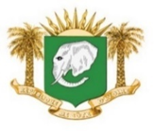      République de Côte d’Ivoire      Union-Discipline-TravailEPU DE L’ALGERIE----------------------------DECLARATION DE LA COTE D’IVOIRE 11 novembre 2022 – 55 secondes